Запрос ценовых предложений № 2049409Трубы д .57 мм п.м.53 Трубы д .40мм п.м.30 Трубы д .32мм п.м.64 Трубы д .15мм п.м.684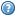 